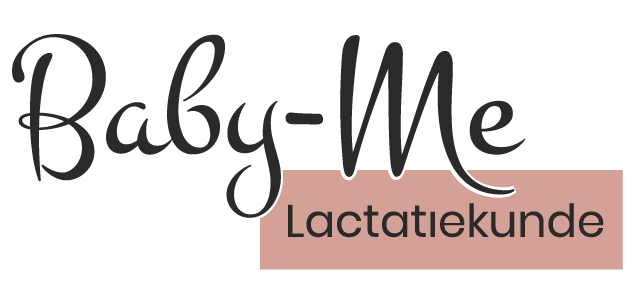 CURSUS BORSTVOEDING VERDIEPING: BELEMMERINGEN EN INGREPENDIE HET BORSTVOEDINGSPROCES KUNNEN BEINVLOEDENPROGRAMMA:Anatomie en fysiologie van de borst   Ontwikkeling van de voedende borstDe tepelDe melkkanalenDe klieren van MontgomeryDe zwangerschapPrimaire lactatie insufficiëntie   AsymmetrieHypoplasieAmastieMammoplastie  BorstverkleiningBorstliftBorstvergrotingVertraagde lactogenese II  KeizersnedeObesitasDiabetesPijnverlichtingPCOSPlacentarestenStressBijzondere aandoeningen  VasospasmeDysforische toeschietreflex 